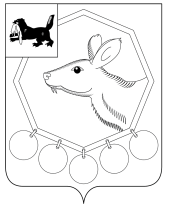 ДУМА Муниципального образования «Баяндаевский район» Иркутской областиРЕШЕНИЕот 20 декабря 2017 года ОБ УТВЕРЖДЕНИИ ПЛАНА РАБОТЫ ДУМЫМО «БАЯНДАЕВСКИЙ РАЙОН» НА 2018 ГОДЗаслушав информацию председателя Думы МО «Баяндаевский район» Здышова В.И., руководствуясь Регламентом Думы МО «Баяндаевский район», утвержденным решением Думы МО «Баяндаевский район» от 04.10.2011 N 21/4,ДУМА РЕШИЛА:Утвердить план работы Думы МО «Баяндаевский район» на 2018 год (прилагается).Настоящее решение опубликовать в газете "Заря" и разместить на официальном сайте муниципального образования «Баяндаевский район» в информационно-телекоммуникационной сети «Интернет».Контроль за исполнением настоящего решения оставляю за собой.Председатель Думы муниципального образования  «Баяндаевский район»В.И. Здышовс. Баяндай«_20 » декабря 2017 год  № 25/15